verbs - bluenouns - redadjectives - green - yellow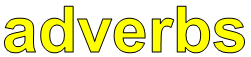 prepositions - pink pronouns - brownconjunctions - blackverbs - bluenouns - redadjectives - green - yellowprepositions - pink pronouns - brownconjunctions - blackverbs - bluenouns - redadjectives - green - yellowprepositions - pink pronouns - brownconjunctions - blackverbs - bluenouns - redadjectives - green - yellowprepositions - pink pronouns - brownconjunctions - blackverbs - bluenouns - redadjectives - green - yellowprepositions - pink pronouns - brownconjunctions - blackverbs - bluenouns - redadjectives - green - yellowprepositions - pink pronouns - brownconjunctions - black